https://volotovamarina.blogspot.com/Волотова Марина Борисовна – воспитатель МБДОУ  МО «Детского сада комбинированного вида №34» Г.Краснодара.Статус: Много профессий на свете, но эту профессию не выбирают, выбирает ОНА!!!  Образование –« Армавирский Государственный Педагогический Университет»,  высшее, дошкольное образование, бакалавр.В 2017г. и 2020г прошла курсы по повышению квалификации: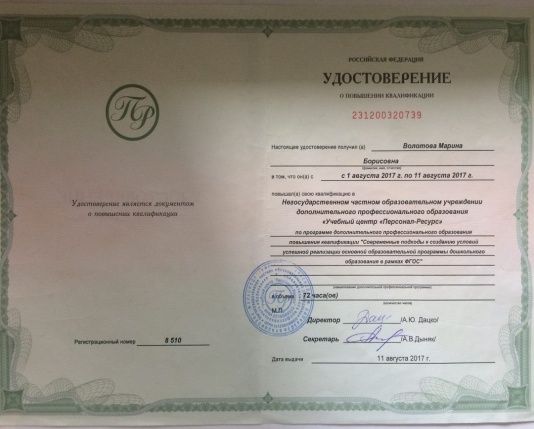 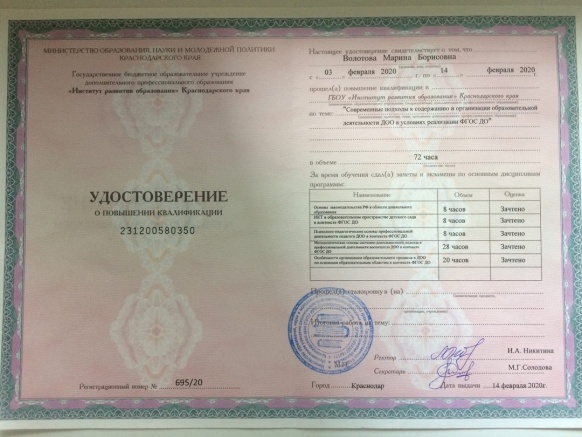 Педагогический стаж работы в должности воспитателя 4 года. Сайт представляет интересную и полезную информацию, как для педагогов дошкольных учреждений со стажем, так и для начинающих воспитателей. Основной целью сайта является повышение профессионального уровня, обмен опыта с коллегами. 